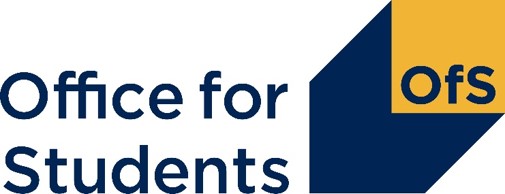 Annex C: Response to the proposed criteria and method for the allocation of undergraduate medical places for the 2025-26 academic yearThe NHS Long-Term Workforce Plan forecasts a significant increase to maximum fundable limits for undergraduate medical places. We ask responders to provide comments regarding the proposed criteria and methodology for the allocation of additional medical places for the 2025-26 academic year as set out in the letter above.Please complete and return a copy of this annex by email, by 29 February 2024, to medicaldental@officeforstudents.org.uk.Please provide any comments related to the proposed eligibility criteria for providers in the 2025-26 academic year.Please provide any comments related to the proposed approach and methodology for the allocation of the 350 additional medical places in the 2025-26 academic year.Do you agree with our preferred approach to adopt methodology 2, which would allocate numbers pro rata based on a provider’s capacity for growth in the 2025-26 academic year?